Linda PhanováProject Coordinator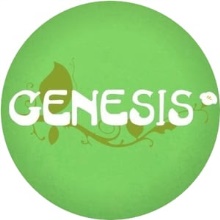 NGO Genesise-mail: genesis.lindaphanova@gmail.comphone: +420 776 860 008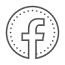 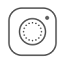 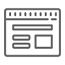 15. 8. 2023 13:35Hezký den, nyní jsme obdrželi informace o našich schválených projektech na první půlku roku 2024 a ráda bych tímto potvrdila rezervaci a závazně OBJEDNALA termín:14.1. - 22.1.2024 - projekt Twisterna tento projekt potřebujeme ubytování, pronájem a stravování  pro cca 35-38 lidí (přesný počet budeme znát až před začátkem projektu)Fakturace bude na:GENESIS, z.s., Kocanda 315,  592 01 Herálec, IČO: 64989216